Webinar Trichologie - Diagnostiek van haaruitval en andere kopzorgenZoals algemeen bekend heeft de mens zich langs geografische barrières verschillend ontwikkeld, met regionale variaties in menselijke verschijningsvormen tot gevolg. Dat die variaties verder gaan dan het uiterlijke, begint in de medische wetenschap de afgelopen decennia steeds duidelijker te worden. Zo blijken er aandoeningen te zijn waar het ene volk vaker aan lijdt dan het andere, of dat aandoeningen zich anders manifesteren.Haaruitval is voor weinig mensen een pretje. We zien dan ook regelmatig mensen met haaruitval op het huisartsenspreekuur. In onze multiculturele samenleving hebben met name vrouwen maar ook meer en meer (jonge) mannen haarproblemen.Lees meerOpleidingsinformatieDoktersassistenten, Huisartsen, Praktijkondersteuners, Specialist ouderengeneeskundeKennis-en-wetenschap, Medisch handelen, ProfessionaliteitMaandag 06 Juli - Thuis - Live online learning - 20.00 - 21.00 uur1 accreditatiepunt€ 35,00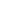 ANMELDEN VOLGENDE SCHOLINGNAAR WINKELWAGENOMSCHRIJVINGOmschrijvingDiagnostiek van haarproblemen in het algemeen is moeilijk, etnische verschillen en culturele invloeden maken het nog veel moeilijker. Tijdens deze nascholing over haarziekten krijgt u een verdiepend inzicht in de algemene diagnostiek en van etnische/ culturele verschillen, en leert u meer over de behandelmogelijkheden. Uw patiënten zullen u dankbaar zijn voor uw verdieping en daarmee begrip. Vaak is er namelijk sprake van de nodige doctor’s delay voordat de diagnose gesteld wordt, en de patiënt weet waar hij of zij aan toe isDocentDr. O.Q.J. Swinkels, dermatoloog